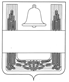 ПОСТАНОВЛЕНИЕАДМИНИСТРАЦИИ СЕЛЬСКОГО ПОСЕЛЕНИЯ  НОВО-ДУБОВСКИЙ  СЕЛЬСОВЕТ ХЛЕВЕНСКОГО МУНИЦИПАЛЬНОГО РАЙОНА ЛИПЕЦКОЙ ОБЛАСТИ РОССИЙСКОЙ ФЕДЕРАЦИИ01 ноября 2022 года                     с. Новое Дубовое                                № 83 Об утверждении Перечня мест, на которые запрещается возвращать животных без владельцев и лиц, уполномоченных на принятие решений о возврате животных без владельцев на прежние места обитанияВ соответствии с частью 6.1 статьи 18 ФЗ РФ  от 27 декабря 2008 года  498-ФЗ «Об ответственном обращении с животными и о внесении изменений в отдельные законодательные акты РФ», ст. 14.1 ФЗ от 06.10.2013 года № 131-ФЗ «Об общих принципах организации местного самоуправления в РФ», Уставом сельского поселения Ново-Дубовский сельсовет Хлевенского муниципального района Липецкой области РФ,  администрация сельского поселения Ново-Дубовский сельсовет Хлевенского муниципального района Липецкой областиПОСТАНОВЛЯЕТ: Утвердить Перечень мест, на которые запрещается возвращать       животных без владельцев в границах сельского поселения Ново-       Дубовский сельсовет (приложение ). 2.   Настоящее постановление вступает в силу со дня его подписания. 3.   Контроль за исполнением данного постановления оставляю за собой.Глава администрации сельского поселенияНово-Дубовский сельсовет                                                О.И.Березнева Приложение  к постановлению администрации сельского поселения Ново-Дубовский сельсовет Хлевенского муниципального района Липецкой области Российской Федерации № 83 от 01 ноября 2022 годаПеречень мест, на которые запрещается возвращать животных без владельцев на территории сельского поселения Ново-Дубовский сельсовет Хлевенского муниципального района- территория Амбулатория (село Новое Дубовое улица Чапаева)- территория объекта образования (школа, детский сад) (село Новое Дубовое улица Советская)- территория «Досугового центра» (село Новое Дубовое улица Советская )- детские спортивные площадки (село Новое Дубовое улица Советская)- территория отделения связи (село Новое Дубовое улица Советская)- территории торговых предприятий. (село Новое Дубовое улица Советская, Ленина, Чапаева )